Аннотациядополнительной общеобразовательной программы курса «Вокальный»художественно-эстетической направленностиДополнительнаяобщеобразовательная общеразвивающая программа курса «Вокальный» МБОУ «ООШ пос. Маломожайское», далее Программа разработана в соответствии со статьями 2.12. Федерального Закона  «Об образовании в Российской Федерации» № 273 от 29.12.2012 года, приказа Министерства образования и науки Российской Федерации «Об утверждениипорядка организациии осуществления образовательной деятельности по дополнительным общеразвивающим программам» № 1008 от 29. 08.2013 года, ст. 43, 72 Конституции РФ,  Конвенция о правах ребенка (1989 г.), СанПиН 2.4.1.3049-13,  Положения «О дополнительых общеразвивающих программах», утвержденного директором учреждения Л.В. Лямбертас от 01.09.2014 года..Данная программа направлена: на создание условий для вовлечения детей в творческую деятельность, обогащения художественными впечатлениями,  обеспечения эмоционального благополучия ребенка,  формирования профессионального самоопределения, творческой       самореализации личности ребенка, укрепление психического и физического здоровья детей и с учетом запросов и интересов детей и их родителей.Пение – основной вид музыкальной деятельности детей. В процессе пения дети обучаются музыкальному языку, что повышает восприимчивость к музыке в целом. Пение благотворно влияет на детский организм, помогает развитию речи, углублению дыхания, укреплению голосового аппарата. В процессе обучения пению особенно активно развиваются основные музыкальные способности ребѐнка: эмоциональная отзывчивость, звуковысотный слух, чувство ритма.Цель Программы: развитие творческих способностей посредством вокала, эстетическое воспитание и формирование высоких духовных качеств детей дошкольного возраста средствами вокального искусства.Обучающие задачи:Обучать навыкам вокального мастерстваФормировать музыкально-ритмические навыки.Научить правильному дыханию.Сформировать начальные навыки актерского мастерства.Развивающие задачи :Формирование интереса к вокальному искусству.Развитие умений петь естественным голосом, без напряжения; постепенно расширяя диапазон.Развитие музыкального слуха, координации слуха и голоса.Развитие артистических, эмоциональных качеств у детей средствами вокальных занятий.Развитие чистоты интонирования, четкой дикции, правильного певческого дыхания, артикуляции.Развитие умения думать, умения исследовать, умения общаться, умения взаимодействовать, умения доводить дело до конца.Формирование певческой культуры (правильно передавать мелодию естественным голосом, без напряжения),Совершенствование вокально-хоровых навыков.Воспитательные задачи:Воспитывать музыкальный вкус.Воспитывать чувство товарищества, чувство личной ответственности.Воспитывать нравственные качества по отношению к окружающим.Отличительной особенностью программы вокального кружка является то, что она дает возможность каждому ребенку попробовать свои силы в разных видах песенного творчества и выбрать приоритетное направление и максимально реализовать себя в нем.В Программе реализуются принципы доступности, добровольности,  гуманности, индивидуальности, преемственности,  наглядности, научности,  систематичности и последовательности, создания ситуации успеха,  активности,  опоры на положительные качества ребёнка,  результативности, образования и воспитания в коллективе и через коллектив. Дети знакомятся с основами нотной грамоты, осваивают певческую установку, элементарными навыками вокального исполнения.Планируемые результаты освоения Программы. Целевые ориентиры Обучение вокалу в учебной деятельности обеспечивает личностное, социальное, познавательное, коммуникативное развитие учащихся. У дошкольников обогащается эмоционально – духовная сфера, формируются ценностные ориентации, умение решать художественно – творческие задачи; воспитывается художественный вкус, развивается воображение, образное и ассоциативное мышление, стремление принимать участие в социально значимой деятельности, культурных событиях детского сада и города и т.д. В результате освоения программы происходит гармонизация интеллектуального и эмоционального развития личности обучающегося, формируется целостное представление о мире, развивается образное восприятие и через эстетическое переживание и освоение способов творческого самовыражения осуществляется познание и самопознание. Результатами занятий по программе вокального кружка являются: - овладение практическими умениями и навыками вокального творчества; - овладение основами музыкальной культуры; - овладение способами решения поискового и творческого характера; - культурно – познавательная, коммуникативная и социально – эстетическая компетентности; - приобретение опыта в вокально-творческой деятельности. Личностными результатами занятий являются: - формирование эстетических потребностей, ценностей; - развитие эстетических чувств и художественного вкуса; - развитие потребностей опыта творческой деятельности в вокальном виде искусства; Способы отслеживания результатов освоения образовательной программы     - Для оценки уровня развития ребенка и сформированности основных умений и навыков 1 раз в полугодие проводятся итоговые занятия (занятия – концерты).    -  Отслеживание развития личностных качеств ребенка проводится с помощью методов наблюдения и опроса.    - Основной формой подведения итогов работы являются концертные выступленияРежим работы вокального кружка: Занятия проходят 1 раз в неделю с сентября по май. Продолжительность составляет: 45 минут Время занятий: четверг 15.00-15.45 Возраст детей: 4.5 – 14 летСписок используемой литературы:1.Белоусенко М.И.. Постановка певческого голоса. Белгород, 20011г2. Никифоров Ю.С. « Детский академический хор» 2013г.3. Школяр Л., Красильникова М. Критская Е. и др.: «Теория и методика музыкального образования детей» Москва, 2010г 4.Скопинцева О.А. Развитие музыкально-художественного творчества старших: рекомендации, конспекты, занятия. Издательство Волгоград. Учитель.2010г5.Г.П Стулова «Развитие детского голоса в процессе  обучения пению» Издательство «Прометей» 1992г.6. https://www.pdou.ru/categories/2/articles/547 7. https://infourok.ru/obrazovatelnaya-programma-po-vokalu-vokalnogo-kruzhka-domisolka-596538.html Руководитель: Савченко С.В. Квалификация руководителя: учитель музыки и пения.  Категория: соответствие занимаемой должности.Муниципальное образование:   МУНИЦИПАЛЬНОЕ  БЮДЖЕТНОЕ ОБЩЕОБРАЗОВАТЕЛЬНОЕ УЧРЕЖДЕНИЕ «ОСНОВНАЯ ОБЩЕОБРАЗОВАТЕЛЬНАЯ ШКОЛА ПОС. МАЛОМОЖАЙСКОЕ»  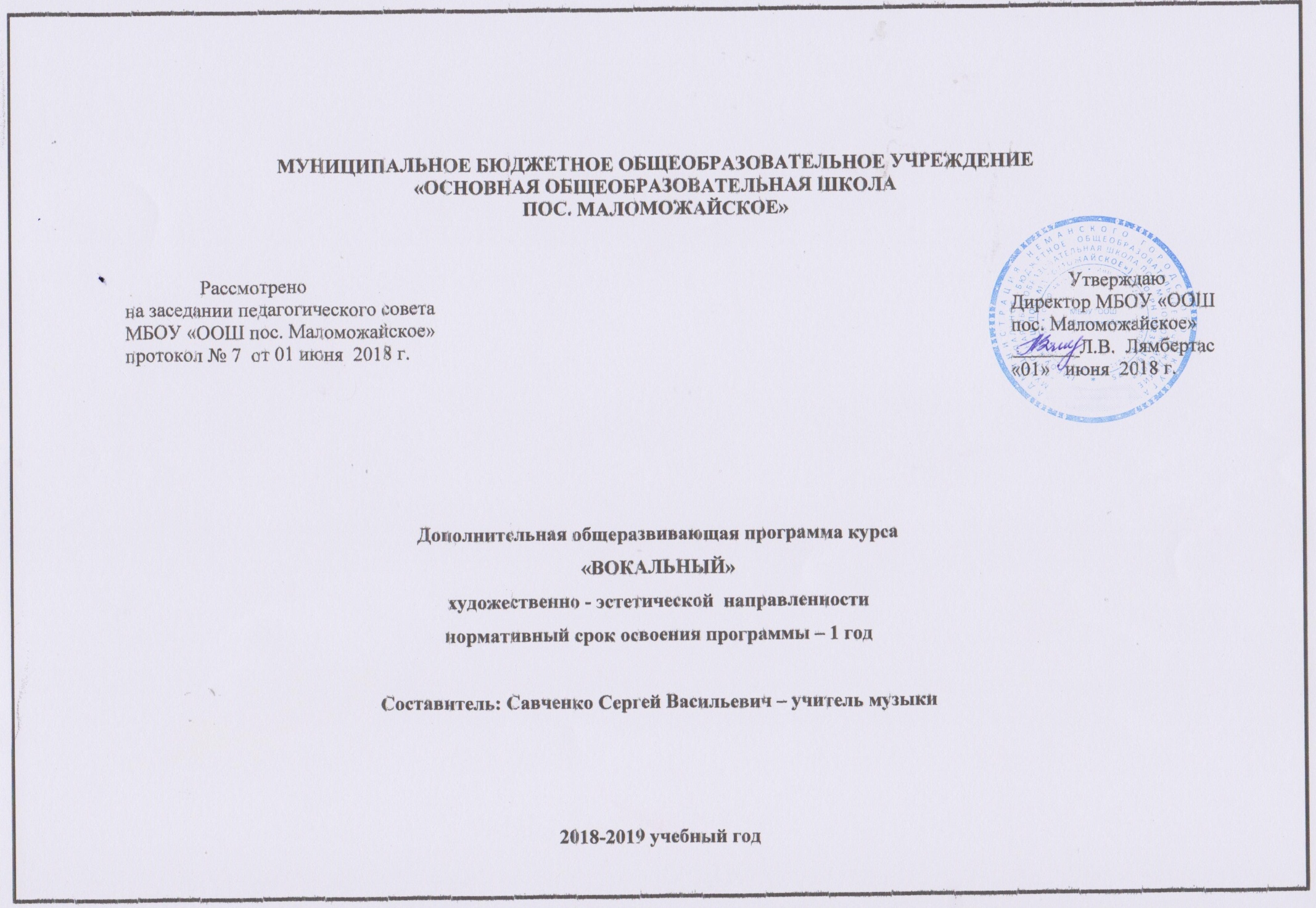 Тип местности:  сельская Адрес реализации программы: 238717, Россия, Калининградская область, Неманский район, пос. Маломожайское, ул. Центральная, д. 13 (тел. (8-40162)-2-82-72), МБОУ «ООШ пос. Маломожайское»Дата начала и окончания обучения: 01.09.2018 – 31.05.2019г.Расписание занятий: 15.00 – 15.45, четвергПродолжительность программы в месяцах, часах: 9 месяцев. 35 часов.Название программы: дополнительная общеобразовательная программа курса «Вокальный» эстетически-художественной направленностиПолный текст программы:Пояснительная запискаДополнительнаяобщеобразовательная общеразвивающая программа курса «Вокальный» МБОУ                                                                           «ООШ пос. Маломожайское», далее Программа разработана в соответствии со статьями 2.12. Федерального Закона  «Об образовании в Российской Федерации» № 273 от 29.12.2012 года, приказа Министерства образования и науки Российской Федерации «Об утверждениипорядка организациии осуществления образовательной деятельности по дополнительным общеразвивающим программам» № 1008 от 29. 08.2013 года, ст. 43, 72 Конституции РФ,  Конвенция о правах ребенка (1989 г.), СанПиН 2.4.1.3049-13,  Положения «О дополнительых общеразвивающих программах», утвержденного директором учреждения Л.В. Лямбертас от 01.09.2014 года..Данная программа направлена: на создание условий для вовлечения детей в творческую деятельность, обогащения художественными впечатлениями,  обеспечения эмоционального благополучия ребенка,  формирования профессионального самоопределения, творческой       самореализации личности ребенка, укрепление психического и физического здоровья детей и с учетом запросов и интересов детей и их родителей.Всё это создаёт прочный фундамент музыкальной культуры человека, как части его общей духовной культуры в целом. Программа «Вокальный» художественной направленности рассчитана на 1 год обучения для воспитанников в возрасте от 4,5 до 14 лет с учетом их возрастных психолого-физиологических особенностей с общим объемом 35 учебных часов в год (1 час в неделю.)	Социальная ситуация на современном этапе выдвигает на передний план личность, способную действовать универсально, владеющую культурой жизненного самоопределения, умеющую адаптироваться в изменяющихся условиях, то есть личность социально компетентную. Одной из основных целей, как общего основного, так и дополнительного образования, является подготовка разносторонне развитой личности гражданина, ориентированной в традициях отечественной и мировой культуры. 	Пение – один из любимых детьми видов музыкальной деятельности, обладающий большим потенциалом эмоционального, музыкального, познавательного развития. Благодаря пению у ребенка развивается эмоциональная отзывчивость на музыку и музыкальные способности: интонационный звуковысотный слух, без которого музыкальная деятельность просто не возможна, тембровый и динамический слух, музыкальное мышление и память. Кроме того успешно осуществляется общее развитие, формируются высшие психические функции, обогащаются представления об окружающем, речь, малыш учится взаимодействовать со сверстниками. Поскольку пение – психофизический процесс, связанный с работой жизненно важных систем, таких как дыхание, кровообращение, эндокринная система и других, важно, чтобы голосообразование было правильно, природосообразно организовано, чтобы ребенок чувствовал себя комфортно, пел легко и с удовольствием.Актуальность Программы заключается в том, что она отвечает запросам и требованиям, предъявляемым к дополнительному образованию – это формирование творческой, всесторонне-развитой личности, создание условий для реализации тех умений, навыков и знаний, которыми обладает личность в настоящее время. Именно это дает возможность для реализации  пристрастий и особенностей ребят, развития их индивидуальности, музыкальных и творческих способностей, помогает открыть перспективу для будущего развития личности, дает возможность ей самоутвердиться. При подготовке к праздникам основной акцент ставится на постановке ярких, зрелищных номеров и разучивания эффектных, современных песен, соответствующих сценарию, но никак не возможностям ребёнка, поэтому проблема формирования качественного звучания детского голоса во время пения очень актуальна. Затрагиваемая проблема актуальна ещё и потому, что связана с поиском новых путей эстетического воспитания ребёнка средствами музыки через самый доступный и активный вид музыкальной деятельности, каковым является пение.Занятия пением – это источник здоровья, радости. Пение и музыка приобщают ребенка к миру искусства, положительно влияют на его общую культуру, активизируют умственное развитие общих, психических процессов ребенка (мышление, воображение, память, волю, внимание), а так же на процесс его физического совершенствования. Музыкально-педагогическая деятельность в МБОУ «ООШ пос. Маломожайское»  определяется идеей научить ребёнка петь хорошо, чётко, внятно, с любовью и настроением, а самое главное красиво, с большой самоотдачей. Система дополнительного образования позволяет учесть физиологические и вокальные особенности каждого ребёнка, т.о. приоритетным в работе считается индивидуально-дифференцированный подход к способностям каждого ребёнка. Педагогическая целесообразность  определяется развивающим потенциалом   вокального  искусства  для личностного становления обучающихся.Новизна Программы  заключается  во включении обучающихся в личностно – ориентированные ситуации, в процессе  осуществления которых происходит становление нравственных, духовных, культурных ориентиров у подрастающего поколения. Занятия вокалом открывают  новые возможности в коммуникативном общении. Именно занятия пением позволят детям лучше адаптироваться в социальной среде, в результате чего проявятся и сформируются коммуникативные навыки детей друг с другом и с окружающими людьми.В соответствии с этим, целью данной программы  является развитие творческих способностей посредством вокала, эстетическое воспитание и формирование высоких духовных качеств детей дошкольного возраста средствами вокального искусства.Обучающие задачи:Обучать навыкам вокального мастерстваФормировать музыкально-ритмические навыки.Научить правильному дыханию.Сформировать начальные навыки актерского мастерства.Развивающие задачи :Формирование интереса к вокальному искусству.Развитие умений петь естественным голосом, без напряжения; постепенно расширяя диапазон.Развитие музыкального слуха, координации слуха и голоса.Развитие артистических, эмоциональных качеств у детей средствами вокальных занятий.Развитие чистоты интонирования, четкой дикции, правильного певческого дыхания, артикуляции.Развитие умения думать, умения исследовать, умения общаться, умения взаимодействовать, умения доводить дело до конца.Формирование певческой культуры (правильно передавать мелодию естественным голосом, без напряжения),Совершенствование вокально-хоровых навыков.Воспитательные задачиВоспитывать музыкальный вкус.Воспитывать чувство товарищества, чувство личной ответственности.Воспитывать нравственные качества по отношению к окружающим.Отличительной особенностью программы вокального кружка является то, что она дает возможность каждому ребенку попробовать свои силы в разных видах песенного творчества и выбрать приоритетное направление и максимально реализовать себя в нем.В Программе реализуются принципы доступности, добровольности,  гуманности, индивидуальности, преемственности,  наглядности, научности,  систематичности и последовательности, создания ситуации успеха,  активности,  опоры на положительные качества ребёнка,  результативности, образования и воспитания в коллективе и через коллектив. Дети знакомятся с основами нотной грамоты, осваивают певческую установку, элементарными навыками вокального исполнения.                                               Планируемые результаты Программы:1) творческая самореализация обучающихся в социокультурном пространстве посредством вокального искусства (выступления, концерты, фестивали, конкурсы).Данная программа призвана сформировать у воспитанников устойчивый интерес кпредлагаемой деятельности, творческим использованием умений и навыков, которые былиприобретены на занятиях, в повседневной жизни. В процессе освоения учебным материалом увоспитанников формируется навык вокального исполнительства, умение владеть своим дыханием,четко произносить звуки и фразы, выразительно и художественно исполнять произведение.Проверить, насколько воспитанник смог усвоить необходимые знания и навыки можно навыступлениях как внутри коллектива (отчетные занятия, выступления на концертах внутри студии),так и выездных мероприятиях (отчетные концерты, конкурсы). Проверкой знаний, умений инавыков являются публичные выступления в виде творческих отчетов и концертов.Личностными результатами изучения курса является формирование следующих умений:- наличие широкой мотивационной основы учебной деятельности, включающей социальные,учебно – познавательные и внешние мотивы;- ориентация на понимание причин успеха в учебной деятельности;- наличие эмоционально - ценностного отношения к искусству;- реализация творческого потенциала в процессе коллективного музицирования;- позитивная оценка своих музыкально - творческих способностей.Регулятивные УУД:- умение строить речевые высказывания о музыке (музыкальном произведении) в устнойформе;- осуществление элементов синтеза как составление целого из частей;- умение формулировать собственное мнение и позицию.- умение целостно представлять истоки возникновения музыкального искусства.Познавательные УУД:- умение проводить простые сравнения между музыкальными произведениями музыки иизобразительного искусства по заданным в учебнике критериям.- умение устанавливать простые аналогии ( образные, тематические) между произведениямимузыки и изобразительного искусства;- осуществление поиска необходимой информации для выполнения учебных заданий сиспользованием учебника.- формирование целостного представления о возникновении и существовании музыкальногоискусства.Коммуникативные УУД:- наличие стремления находить продуктивное сотрудничество (общение, взаимодействие) сосверстниками при решении музыкально- творческих задач;- участие в музыкальной жизни класса (школы, города).- умение применять знания о музыке вне учебного процессаОсобую роль в формировании вокальной культуры детей играет опыт концертныхвыступлений. Он помогает преодолевать психологические комплексы – эмоциональную зажатость,боязнь сцены, воспитывает волю и дает детям опыт самопрезентации. Учебный планСодержание Программы Тема 1. «Приглашение в мир музыки». Знакомство с основными разделами и темами программы, режимом работы коллектива, правилами поведения в кабинете, правилами личной гигиены вокалиста.Тема 2. «Артикуляция» включает элементы артикуляционной гимнастики, активизацию полости рта через различные движения губ, активизацию лицевой мускулатуры, проговаривание текста шепотом, чередование звучного и беззвучного произнесения текста. Формирование правильного певческого произношения слов. Работа, направленная на активизацию речевого аппарата с использованием речевых и муз. Скороговорок, упражнения по системе В.В.ЕмельяноваТема 3.«Дикция» включает в себя: проговаривание текста песни шепотом, чередование звучного и беззвучного произнесения текста,    проговаривание или пропевание скороговорок  на одном звуке, поиск способов творческой интерпретации упражнения  (усиление и ослабление динамики, ускорение и замедление темпа, проговаривание слов по очереди, с ударением на различных слогах).Тема 4.«Ладоинтонационная работа» включает в себя: освоение певческой установки, через простейшие упражнения  приобретение элементарных навыков вокального исполнения, развитие певческих способностей,  ладовысотного слуха и голоса. Воспитание самовыражения через движение и словоТема 5. «Нотная грамота» включает в себя изучение основ правописания нот на нотном стане, исполнение несложных попевок на музыкальном инструменте,  чтение нот с листа, изучение таких понятий, как музыкальный размер, тактовая черта, паузы, длительности нот. Знакомство с несложными приемами дирижирования.Тема 6. «Дыхание» включает в себя формирование навыка певческого дыхания: специальные физиологические упражнения-упражнения, направленные на выработку ощущения «высокого вдоха»; технические приемы, способствующие  выработке навыка дыхания - равномерную подачу дыхания (без толчков) и его рациональное распределение; формирование навыка цепного дыхания;  приемы, употребляемые в процессе работы над песней- «Дыхание + жест», а именно распределение  дыхания в песне с помощью дирижерского жеста.  Тема 7.  «Музыкально-ритмические движения» включает в себя повторение  несложных и сложных ритмических рисунков, практическое исполнение детьми музыкально - ритмических движений под музыку: дирижирование,  хлопки, танцевальные движения и т.д. . Умение изобразить настроение в различных движениях и сценках для создания художественного образа. Игры на раскрепощение.Тема 8. «Одноголосное и двухголосное пение»  включает в себя ознакомление с понятиями одноголосное и двухголосное пение, практическая направленность – работа в песнях над  одноголосием. двухголосием. Разучивание и исполнение детьми несложных одноголосных двухголосных попевок, отработка унисона.  Тема 9.  «Ансамбдь. Унисон.Акапельное исполнение» включает в себя исполнение попевок, упражнений, песен без сопровождения инструмента. Воспитание навыков пения в ансамбле, работа над интонацией, единообразие манеры звука, ритмическое, темповое, динамическое единство звука. Одновременное начало и окончание песни.  Тема 10. «.Ритм.» Знакомство с простыми ритмами и размерами. Игра «Эхо», «Угадай мелодию», осознаниедлительностей и пауз. Умение воспроизвести ритмический рисунок мелодии.Тема 11«Импровизация» включает в себя  беседу об импровизации  как о мыслительно-музыкальном процессе, проявляющемся в выражении личных чувств, эмоций, настроений и отношений во время исполнения, создание нового произведения или придание существующему нового качества на основе вокально-хоровых знаний, умений и навыков.Тема 12.«Эмоциональность выступления» включает в себя беседу, объяснения учителя о роли эмоционального настроя перед исполнением упражнений, песен;  использование мажорных попевок светлого, радостного настроения для настройки голоса на фальцет; работа над эмоциональностью исполнения. Тема 13. .«Концертные выступления» включает в себя исполнение изученного репертуара в концертном варианте. Работа с воспитанниками по культуре поведения на сцене, на развитие умения сконцентрироваться на сцене, вести себя свободно раскрепощено. Разбор ошибок и поощрение удачных моментов.Для успешной организации учебного процесса используются разнообразные формы и методы работы.Методы: словесный,  наглядный, практический, игровой, метод музыкального обобщения,   метод художественно- педагогической драматургии метод активизации музыкального исполнения,  метод решения проблемных ситуаций.Формы работы: беседы, рассказ, викторина, занятие-путешествие, музыкальная гостиная, музыкальный магазин, концерт, творческий отчет,  репетиции, конкурс, фестиваль.      Календарный учебный  график Программы Режим работы вокального кружка: Занятия проходят 1 раз в неделю с сентября по май. Продолжительность составляет: 45 минут Время занятий: четверг 15.00-15.45 Возраст детей: 4.5 – 14 летКатегория детейОбучающиеся Число обучающихся: 25Накопляемость группы:15Количество свободных мест: 5Методическое обеспечение Пограммы1. Комплект русских и зарубежных композиторов  2. СД диски с детскими песенками отечественных композиторов3. Диски МП-3 «музыка и песни к мультфильмам»4.Плакаты с изображением дыхательного аппарата 5.Призентации наглядного примера правильного дыханияСписок используемой литературы:1.Белоусенко М.И.. Постановка певческого голоса. Белгород, 20011г2. Никифоров Ю.С. « Детский академический хор» 2013г.3. Школяр Л., Красильникова М. Критская Е. и др.: «Теория и методика музыкального образования детей» Москва, 2010г 4.Скопинцева О.А. Развитие музыкально-художественного творчества старших: рекомендации, конспекты,з анятия. Издательство Волгоград. Учитель.2010г5.Г.П Стулова «Развитие детского голоса в процессе  обучения пению» Издательство «Прометей» 1992г.6. https://www.pdou.ru/categories/2/articles/547 7. https://infourok.ru/obrazovatelnaya-programma-po-vokalu-vokalnogo-kruzhka-domisolka-596538.html   Дополнительная литература:1..Миловский С. Распевание на уроках пения и в детском хореначальной школы, «Музыка», Москва, 1997г..2. Струве Г. “Школьный хор” М.1981г3. Иванченко В.Н. «Занятия в системе дополнительного образования детей» Издательство «Учитель» 2000г.Квалификация руководителя: учитель музыки и пения.  Категория: соответствие занимаемой должности.№п/пСодержание Объем Теоретическая частьПрактическая часть1Приглашение в мир музыки11-2Артикуляция3123Дикция3124Ладоинтонационная работа.5145Нотная грамота.4226Дыхание.3127Музыкально-ритмические движения.3128Одноголосное и двухголосное пение.3129«Ансамбль. Унисон. Акапелльное  исполнение»10«Ритм.»11Импровизация.31212Эмоциональность исполнения41311Концертные выступления.3-3Итого:351124Календарные месяцыСодержание Цели и задачи Методы и приемыНаглядность и практичесие занятияПримечаниесентябрьПевческая установка.Певческая установка. Посадка певца, положение корпуса, головы. Навыки пения сидя и стоя.показ, беседасентябрьПевческое дыхание.Певческое дыхание. Дыхание перед началом пения. Одновременный вдох и начало пения. Различные характеры дыхания перед началом пения в зависимости перед характером исполняемого произведения: медленное, быстрое. Смена дыхания в процессе пения.Призентация, показоктябрьПевческое дыхание.Певческое дыхание. Дыхание перед началом пения. Одновременный вдох и начало пения. Различные характеры дыхания перед началом пения в зависимости перед характером исполняемого произведения: медленное, быстрое. Смена дыхания в процессе пения.Беседа, наблюдение, наглядная презентацияпрактическое занятие октябрьМузыкальный звук.Музыкальный звук. Высота звука. Работа над звуковедением и чистотой интонирования. Естественный свободный звук без крика и напряжения. Мягкая атака звука. Округление гласных. Способы их формирования в различных регистрах (головное звучание) посредством  игры.Объяснение, показ,Игра «Найди потерянную ноту», «Сколько звуков»ноябрьМузыкальный звук.Музыкальный звук. Высота звука. Работа над звуковедением и чистотой интонирования. Естественный свободный звук без крика и напряжения. Мягкая атака звука. Округление гласных. Способы их формирования в различных регистрах (головное звучание).Объяснение, показ,Игра «Найди потерянную ноту», «Сколько звуков»ноябрьДикция и артикуляция.Работа над дикцией и артикуляцией. Развитие согласованности артикуляционных органов, которые определяют качество произнесения звуков речи, разборчивость слов или дикции (умение открывать рот, правильное положение губ, освобождение от зажатости и напряжения нижней челюсти, свободное положение языка во рту).Объяснение, показ,практическое занятие декабрьДикция и артикуляция.Работа над дикцией и артикуляцией. Развитие согласованности артикуляционных органов, которые определяют качество произнесения звуков речи, разборчивость слов или дикции (умение открывать рот, правильное положение губ, освобождение от зажатости и напряжения нижней челюсти, свободное положение языка во рту).Объяснение, беседапрактическое занятие декабрьФормирование чувства ансамбляФормирование чувства ансамбля. Выработка активного унисона (чистое и выразительное интонирование диатонических ступеней лада) устойчивое интонирование одноголосого пения при сложном аккомпанементе.Объяснение, Показ,Игра «Найди потерянную ноту», «Сколько звуков»январьФормирование чувства ансамбляФормирование чувства ансамбля. Выработка активного унисона (чистое и выразительное интонирование диатонических ступеней лада) устойчивое интонирование одноголосого пения при сложном аккомпанементе.Теоритческое  занятие , иллюстррированный показПрактическое занятие-путешествие в нотную странуфевральФормирование чувства ансамбляФормирование чувства ансамбля. Выработка активного унисона (чистое и выразительное интонирование диатонических ступеней лада) устойчивое интонирование одноголосого пения при сложном аккомпанементе.Объяснение, показ,Практическое занятиефевральФормирование сценической культурыФормирование сценической культуры. Работа с фонограммой. Обучение ребёнка пользованию фонограммой осуществляется с помощью аккомпанирующего инструмента в классе , в соответствующем темпе. Пение под фонограмму - заключительный этап работы. Формировать у детей культуру поведения на сцене.Теоретическое,Практическое занятие мартФормирование сценической культурыФормирование сценической культуры. Работа с фонограммой. Обучение ребёнка пользованию фонограммой осуществляется с помощью аккомпанирующего инструмента в классе , в соответствующем темпе. Пение под фонограмму - заключительный этап работы. Формировать у детей культуру поведения на сцене.Объяснение, показ,Игра «Найди потерянную ноту», «Сколько звуков»Игра «Найди потерянную ноту», «Сколько звуков»апрельФормирование сценической культурыФормирование сценической культуры. Работа с фонограммой. Обучение ребёнка пользованию фонограммой осуществляется с помощью аккомпанирующего инструмента в классе , в соответствующем темпе. Пение под фонограмму - заключительный этап работы. Формировать у детей культуру поведения на сцене.наглядно – иллюстративный метод, играИгра, практическое занятиемайОтчетный концертПодборка песенного репертуара для индивидуального  и вокального исполненияФормирование сценической культурыОтработка умения петь под фонограммуПрактическая демонстрация ЗУНЗакрепление полученных  ЗУНПрактическое занятиеМатериально- техническое обеспечение ПрограммыОсновное оборудованиеСтолы - 7 штукСтулья - 15шт.Шкаф для хранения наглядных пособий и музыкального инструмента-1 шт.Ноутбук – 1шт.Колонки  - 2 шт.Мультимедиопроектор – 1 шт.Баян - 1 шт.Магнитофон – 1 шт.МП-3 и СД диски - 6 шт.Оснащение оборудованияКомплект  Демонстрационных таблиц по музыке 1-4 классы     1 штКомплект Дидактических материалов по музыке    1-4 классы               1 штКомплект Дидактических материалов  по музыке    5-8  классы             1 шт